TITLE: PARK SENSOR WITH ULTRASONIC SENSOR &LEDsLEARNING SCENARIOLEARNING SCENARIOLEARNING SCENARIOLEARNING SCENARIOSchool: School: Duration (minutes):40Teacher: Studentsage:12 -13 Essential Question:Topics:Arduino Programing Card and Block coding (Mblock)Aims:They will make a park sensor with LEDsOutcomes:They will use sensors with Analog pinsThey will control Leds according to data come from sensor.They will code Arduino with Mblock.They will use conditional Code (IF)They will use loop Mblock Code.They will read data come from sensor with Mblock Code.Work forms:Work in pairsMethods:Presentation and Project based LearningARTICULATIONCourse of action (duration, minutes)INTRODUCTIONTalk about the final project:We will make a park sensor which is work according to distance from other object by using 3 LEDs. If the distance is over 30Cm all lights are turning off. If the distance is between 30cm and 20cm, one led will turn on. If the distance is between 20 cm and 10cm, two Leds will turn on. If the distance less than 10 cm, all leds will turn on.MAIN PARTGive information about Ultrra sonic Distance SensorUltrasonic distance sensor measures distance by sending ultrasound (40 kHz) and this ultrasound will bounce off the obstacle and return to the sensor. Distance is measured by time it takes the ultrasound to travel from the sensor and back to the sensor. Let’s make Park SensorSet up this circuit with Arduino and other equipment  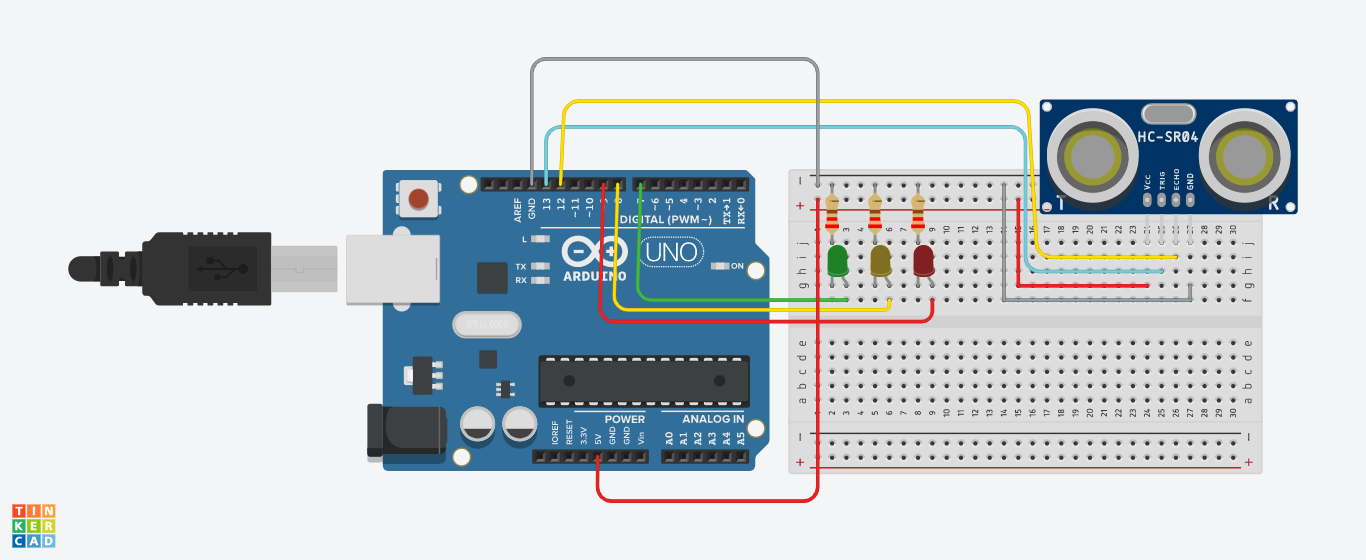 Open Mblock and connect the ArduinoWrite this code: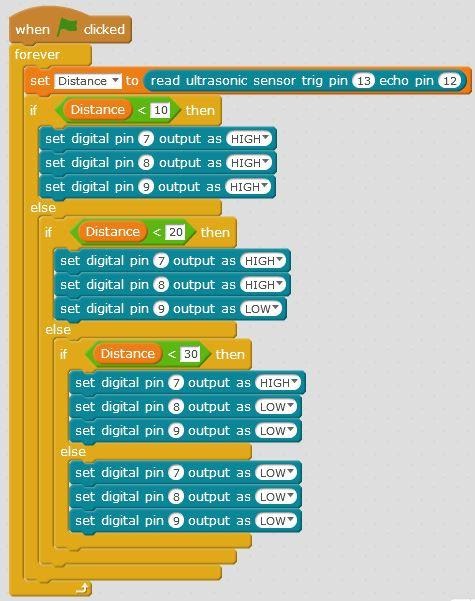 Video:https://youtu.be/1gBoByl8wpsScenarios for discussionCan we code it for the same task by the different way?CONCLUSIONWe read the data come from analog pins and we used these data as conditions for another equipment’s working.MethodsWork formspresentation                                          interviewtalk                                                          demonstrationwork on the text                                   role playinggraphic workinteractive exercise /simulation on the computerindividual workwork in pairsgroup workfrontal workMaterialArduino and USB connection CableComputer3 leds Ultrasonic Distance SensorBreadBoard 3 330 ohms Resistorsjumper CablesLiteraturePERSONAL OBSERVATIONS, COMMENTS AND NOTES